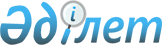 Об установлении квоты рабочих мест для лиц, состоящих на учете службы пробации уголовно-исполнительной инспекции, а также лиц, освобожденных из мест лишения свободы и несовершеннолетних выпускников интернатных организаций
					
			Утративший силу
			
			
		
					Постановление акимата Толебийского района Южно-Казахстанской области от 20 февраля 2013 года № 158. Зарегистрировано Департаментом юстиции Южно-Казахстанской области 15 марта 2013 года № 2253. Утратило силу постановлением акимата Толебийского района Южно-Казахстанской области от 6 мая 2016 года № 155      Сноска. Утратило силу постановлением акимата Толебийского района Южно-Казахстанской области от 06.05.2016 № 155.

      В соответствии с пунктом 1 статьи 21 Трудового кодекса Республики Казахстан от 15 мая 2007 года, пунктом 2 статьи 31 Закона Республики Казахстан от 23 января 2001 года "О местном государственном управлении и самоуправлении в Республике Казахстан" и подпунктами 5-5), 5-6) статьи 7 Закона Республики Казахстан от 23 января 2001 года "О занятости населения", акимат района ПОСТАНОВЛЯЕТ:

      Сноска. Преамбула с изменениями, внесенными постановлением акимата Толебийского района Южно-Казахстанской области от 10.02.2015 № 77 (вводится в действие по истечении десяти календарных дней после дня его первого официального опубликования). 

      1. Установить квоту рабочих мест для лиц, состоящих на учете службы пробации уголовно - исполнительной инспекции, а также лиц, освобожденных из мест лишения свободы и несовершеннолетних выпускников интернатных организаций в размере одного процента от общей численности рабочих мест.

      2. Контроль за выполнением настоящего постановления возложить на заместителя акима Р. Бейсебаеву.

      3. Настоящее постановление вводится в действие по истечении десяти календарных дней после дня его первого официального опубликования.


					© 2012. РГП на ПХВ «Институт законодательства и правовой информации Республики Казахстан» Министерства юстиции Республики Казахстан
				
      Аким района

А. Тургумбеков
